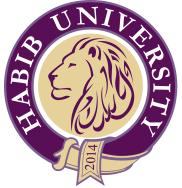 Conference Registration Form for October 19, 2013 (Please note that there is no registration fee to attend the conference on October 19, 2013)Conference Website:Please visit our conference website for more details: www.habib.edu.pk/phec Instructions: Please send the completed registration form to:Sibtain NaqviHabib University FoundationHouse 147, Block 7 & 8, Bangalore Cooperative Housing Society, Off Tipu Sultan Road, Karachi, PakistanContact: 021-34301051 (Ext: 186)	Cell Number: 0306-2497523Form can also be scanned and emailed to sibtain.naqvi@huf.org.pk and minerva.john@huf.org.pkYou can also register online by completing the electronic or Word version of the form. Please visit www.habib.edu.pk/phec to register online.NameNameNameNameNameNameFirst:Middle:Middle:Middle:Last:Last:Contact DetailsContact DetailsContact DetailsContact DetailsContact DetailsContact DetailsCell Number:Cell Number:Cell Number:Email Address:Email Address:Email Address:Address:Address:Address:Address:Address:Address:Postal Code/ Zip Code:Postal Code/ Zip Code:Postal Code/ Zip Code:Postal Code/ Zip Code:Postal Code/ Zip Code:Postal Code/ Zip Code:City:City:Province:Province:Province:Country:Institutional/ Employment DetailsDesignation/ Title: (Examples: Professor, Manager, Director, Student, Scholar etc.)Institution/ Organization: (Students should mention name of educational institution)Department/ Field: (Students should mention subject field and degree being pursued)